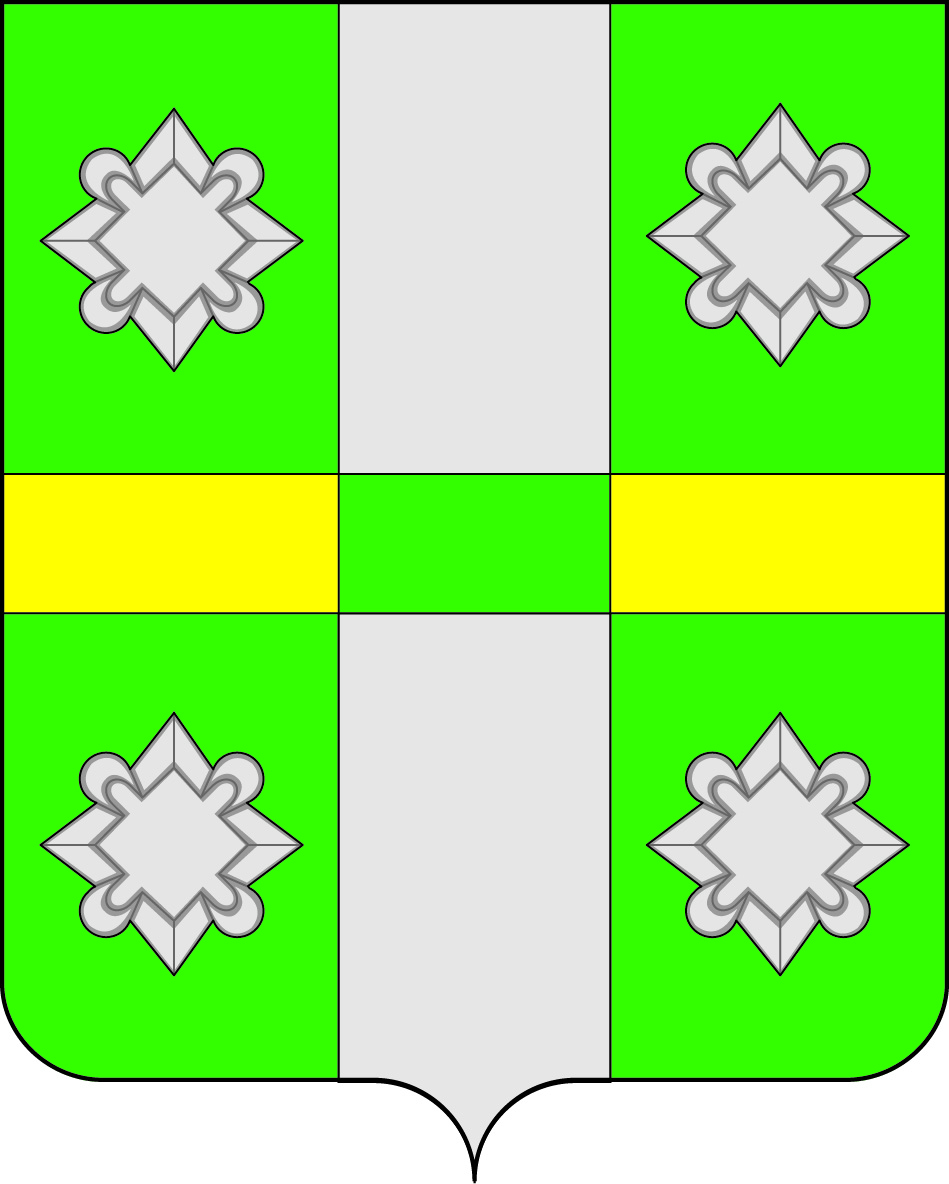 Российская ФедерацияИркутская  областьА Д М И Н И С Т Р А Ц И ЯГородского поселенияТайтурского муниципального образованияР А С П О Р Я Ж Е Н И Еот   29.12.2015 года					  			№  337-р      р. п. ТайтуркаОб участии в областном межведомственном профилактическом мероприятии  «Комендантский час»         В соответствии с распоряжением заместителя Председателя Правительства Иркутской области В.Ф.Вобликовой от 23.12.2015г. № 56-рзп о проведении «Областного межведомственного профилактического мероприятия  «Комендантский час» в  целях  предупреждения  причинения  вреда здоровью  детей,  их  физическому,  интеллектуальному,  психическому, духовному  и  нравственному  развитию,  а  также  выявления  несовершеннолетних  в  местах,  запрещенных  для посещения детьми, а также в местах, запрещенных для посещения в ночное время  без  сопровождения  родителей  (лиц,  их  заменяющих), предусмотренных статьей 2 Закона Иркутской области от 5 марта 2010 года №  7  -  ОЗ  «Об  отдельных  мерах  по  защите  детей  от  факторов,  негативно влияющих  на  их  физическое,  интеллектуальное,  психическое,  духовное  и нравственное  развитие,  в  Иркутской  области», а также  решением Думы муниципального района Усольского районного муниципального образования от 29.09.2015г. №153, руководствуясь статьями 22, 46 Устава Усольского районного муниципального образования; руководствуясь ст.ст.23,46 Устава городского поселения Тайтурского муниципального оборазования:1. Принять участие в областном   межведомственном профилактическом мероприятии «Комендантский час» (далее – мероприятие) 08.01. 2016 года в 22.00 – 03.00 часов на территории г.п .Тайтурского МО.2. Определить участниками мероприятия «Комендантский час»» на территории г.п. Тайтурского МО представителей субъектов системы профилактики:  МБОУ «Тайтурская СОШ»; МБОУ «Буретская СОШ»; МБОУ «Холмушинская ООШ»; филиал УАПТ р.п.Тайтурка; УГБ подразделение Тайтурская УБ»; ОДН ОП МО МВД России «Усольский» (по согласованию), Совет женщин г.п. ТМО.7. Специалисту по делопроизводству Администрации г.п. ТМО опубликовать настоящее   распоряжение в СМИ и   разместить   на   официальном   сайте администрации Усольского района.8. Контроль над исполнением настоящего  Распоряжения возложить на заместителя главы г.п. ТМО Т.И.ЛавикГлава г.п. ТМО                                                                             Е.А.Артёмов